February 2022Year 11 Prom 2022 - Tickets & Photograph ConsentDear Parent/CarerYear 11 students have the chance to say their final farewell to the class of 2022 by attending the Year 11 Prom on Friday 1st July 2022 at Bowden Hall. The event is for Y11 Barnwood Park students only.The current price for a Prom ticket is £35. I must stress that attendance to the Prom is reliant on good behaviour, attendance and attitude to learning. If any student does not behave appropriately in school, they will not be allowed to attend the Prom and their deposit will not be refunded.If you would like to purchase a Prom ticket we request a £15 deposit per ticket. Deposits can be paid via the ScoPay Online Payment system, alternatively (cheques to be made payable to Barnwood Park School) by Monday 28th February and the final payment of £20 by Monday 2nd May.Kind regards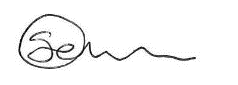 Miss S Owen…………………………………………………………………………………………………………………….…….Year 11 Prom 2022 - Tickets & Photograph ConsentI/We are happy for our child to be photographed by the Prom photographer and understand that these images will be available for download/purchase by all Prom attendees, these may also be shared with local mediaProm Ticket deposit (£15)Please indicate how you are paying:Scopay online paymentCashChequeStudent Name:……………………………………………………Form:…………………..………………Signed:…………………………………………………………….Date:……………………..……….……(parent/carer) In signing this, the school assumes that you have the permission of the person with parental responsibility. 